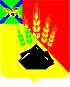 АДМИНИСТРАЦИЯ МИХАЙЛОВСКОГО МУНИЦИПАЛЬНОГО РАЙОНА ПОСТАНОВЛЕНИЕ 
с. МихайловкаО внесении изменений в постановление администрации Михайловского муниципального района от 02.10.2019 № 855-па «Об утверждении муниципальной программы «Патриотическое воспитание граждан Михайловского муниципального района на 2020 – 2022 годы»В соответствии с Бюджетным кодексом Российской Федерации, Федеральным законом от 06.10.2003 № 131-ФЗ «Об общих принципах организации местного самоуправления в Российской Федерации», Законом Приморского края от 11.05.2016 № 816-КЗ «О патриотическом воспитании в Приморском крае», руководствуясь постановлением администрации Михайловского муниципального района от 29.07.2022 № 892-па «Об утверждении Порядка разработки и реализации муниципальных программ администрации Михайловского муниципального района», решением Думы Михайловского муниципального района от 27.10.2022 № 262 «О внесении изменений и дополнений в решение Думы Михайловского муниципального района от 09.12.2021 № 156 «Об утверждении районного бюджета Михайловского муниципального района на 2022 год и плановый период 2023 и 2024 годы», на основании Устава Михайловского муниципального района, администрация Михайловского муниципального районаПОСТАНОВЛЯЕТ:1. Внести в постановление администрации Михайловского муниципального района от 02.10.2019 № 855-па «Об утверждении муниципальной программы «Патриотическое воспитание гражданМихайловского муниципального района на 2020 – 2022 годы» (далее – Программа) следующие изменения:1.1. Пункт «Объёмы и источники финансирования Программы» паспорта Программы изложить в новой редакции следующего содержания: 1.3. Раздел VI Программы «Ресурсное обеспечение Программы» изложить в новой редакции следующего содержания: «Общий объем финансирования Программы в 2020–2022 годах составит за счет местного бюджета 2 236,8 тыс. рублей:2020 год – 2 026,8 тыс. рублей;2021 год – 80,0 тыс. рублей;2022 год – 130,0 тыс. рублей.Источником финансирования программы являются средства бюджета Михайловского муниципального района. Объемы финансирования, предусмотренные настоящей программой, носят ориентировочный характер и подлежат ежегодной корректировке в соответствии с решением Думы Михайловского муниципального района об утверждении бюджета на соответствующий год».2. Муниципальному казенному учреждению «Управление по организационно-техническому обеспечению деятельности администрации Михайловского муниципального района» (Корж С.Г.) разместить настоящее постановление на официальном сайте администрации Михайловского муниципального района в информационно-коммуникационной сети Интернет.3. Настоящее постановление вступает в силу с момента его размещения на сайте.4. Контроль исполнения настоящего постановления возложить на заместителя главы администрации муниципального района Петроченко О.В.Глава Михайловского муниципального района –Глава администрации района                                                           В.В. АрхиповОбъемы и источники финансирования ПрограммыОбщий объем финансирования Программы в 2020–2022 годах составит за счет местного бюджета 2 236,8 тыс. рублей:2020 год – 2 026,8 тыс. рублей;2021 год – 80,0 тыс. рублей;2022 год – 130,0 тыс. рублей;Источником финансирования программы являются средства бюджета Михайловского муниципального района. Объемы финансирования, предусмотренные настоящей программой, носят ориентировочный характер и подлежат ежегодной корректировке в соответствии с решением Думы Михайловского муниципального района об утверждении бюджета на соответствующий год. 